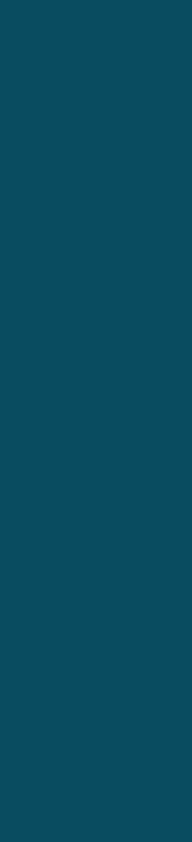 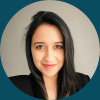 Maria Ximena Mora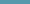 Productora gráfica digitalContactoBarcelona, España641044856ximenamorarh@gmail.comEnlacesPortfolioBehanceLinkedInPexelsHabilidadesAdaptabilidadAprendizaje rápidoOrganizaciónManejo efectivo del tiempoTrabajo en equipoProductividadEscritura creativaIdiomasHerramientasAdobe Creative Suite| Hubspot | emBlue | Unbounce | OBS | Wordpress - Elementor PerfilDiseñadora Gráfica Digital, apasionada por las marcas y el diseño UX/UI.He desarrollado soluciones gráficas en áreas de marketing digital y comunicaciones por 3 años y efectivamente realizado la conceptualización y el rediseño gráfico de productos digitales con un acercamiento creativo. ExperienciaDiseñadora Digital Junior en Legis Editores,  FreelanceEnero 2021 — PRESENTEA cargo del diseño gráfico de las campañas de la compañía, diseño efectivo de key visual, landing pages, email marketing, ad design, y social media, entre otras soluciones para las diferentes áreas de la empresa. Llevé a cabo el rediseño de diferentes canales de comunicación, logrando atraer efectivamente prospectos y convirtiendo leads calificados. Practicante de diseño en Legis Editores, BogotáJunio 2020 — Diciembre 2020Apoyo al equipo de marketing digital con el diseño de pauta digital, email marketing, landing pages, utilizando herramientas como Emblue, Hubspot y UnbounceDesarrollo de propuestas y piezas gráficas de las campañas del área de marketing digital.Diseñadora Gráfica - Webmaster en Iglesia Integral de Restauración, BogotáMarzo 2019 — octubre 2021Liderando el departamento de comunicaciones, llevé a cabo el diseño de la  experiencia online de los servicios dominicalesRealicé efectivamente el rediseño del sitio web Restauratuvida.com, logrando generar interacción con la gran cantidad de contenido del sitio. FreelanceFEBRERO 2018 — PresentEHe trabajado de la mano con marcas y empresas como: Qreatica, Sociedad Inversiones Muequeta, Hérmes Infinity, Záffria y otras, siempre llevando a cabo soluciones y oportunidades a través del diseño y estrategias digitales.EducaciónMaster en Branding y Estrategia de marca, LCI Barcelona, BarcelonaOctubre 2021 — PresentProductora Gráfica Digital, LCI Bogotá, BogotáMayo 2018 — Mayo 2020Intensive Course in Visual Design, NivelPRO, Bogotáenero 2018 — abril 2018Diploma |  Introducción al interiorismo, LCI Bogotá, Bogotáagosto 2016 — Diciembre 2016Comunicación Social y periodismo,  Universidad de La Sabana, Bogotáenero 2015 — diciembre 2016
CertificacionesSocial Media Certified, Hubspot AcademyInbound Certified, Hubspot AcademyFundamentals of digital marketing, Google